SECRETARÍA DE FINANZAS DEL PODER EJECUTIVO DEL ESTADOSUBSECRETARÍA DE INGRESOSDIRECCIÓN DE AUDITORÍA E INSPECCIÓN FISCAL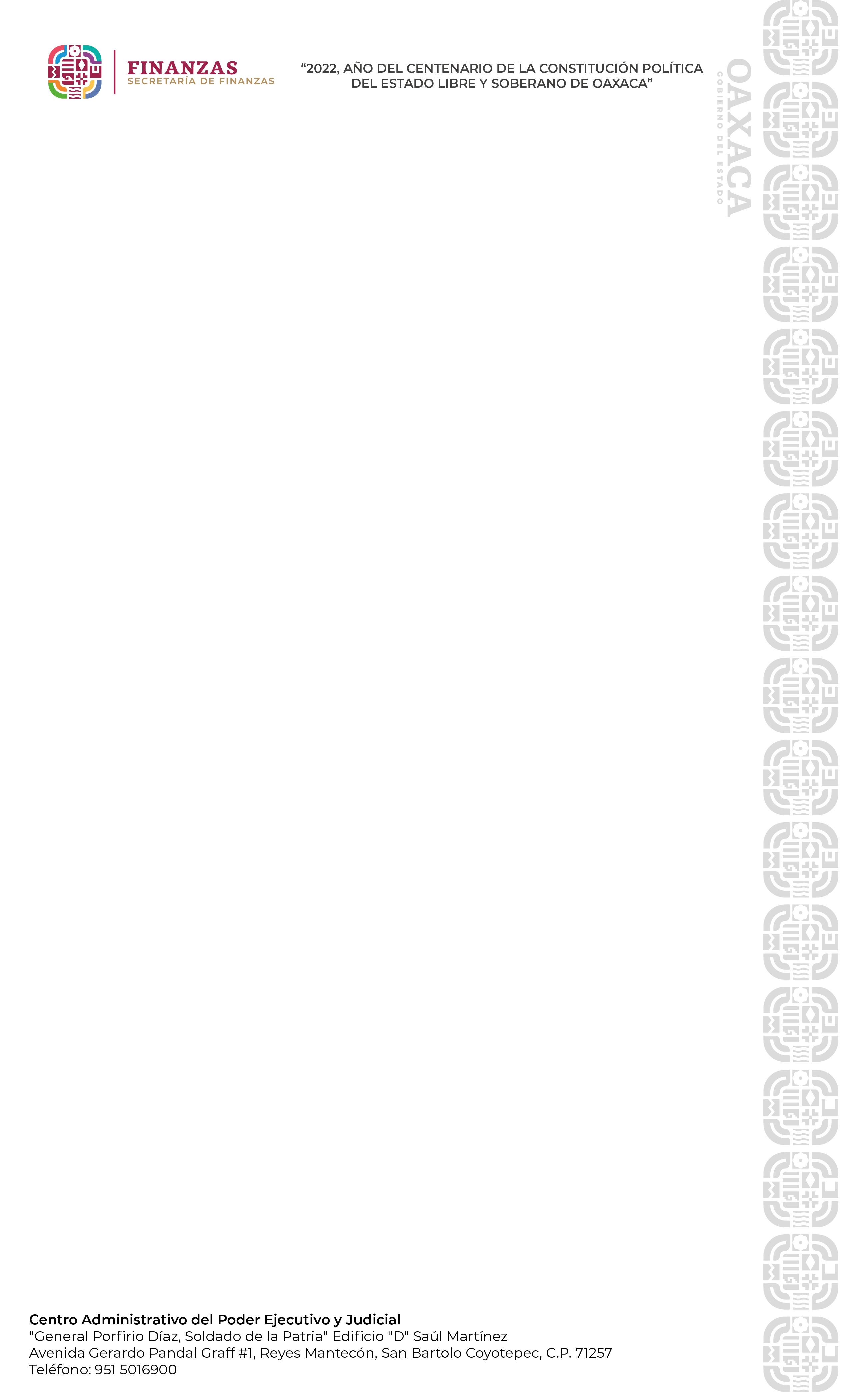                          SOLICITUD DE REGISTRO PARA CONTADOR(A) PÚBLICO(A).                                                   FSRCPDECLARATORIA DEL (LA) CONTADOR(A) PÚBLICO(A)PARA LOS EFECTOS DEL ARTICULO 82, PARRAFOS PRIMERO, FRACCIÓN I Y TERCERO, INCISO  A),  DEL  CÓDIGO  FISCAL  PARA  EL  ESTADO  DE  OAXACA,  ATENTAMENTE SOLICITO  MI  INSCRIPCIÓN  EN EL  REGISTRO  DE  CONTADORES  PÚBLICOS, PARA  LO CUAL DECLARO BAJO PROTESTA DE DECIR VERDAD QUE NO ESTOY ACUSADO O CONDENADO   POR   DELITOS  DE  CARÁCTER  FISCAL,   O  CUALQUIER  DELITO  QUE AMERITE PENA CORPORAL Y ESTAR AL CORRIENTE EN EL CUMPLIMIENTO DE MIS OBLIGACIONES FISCALES.SOLICITUD NÚMERO: 	SELLO DE RECEPCIÓN1. DATOS DE IDENTIFICACIÓN DEL (LA) CONTADOR(A) PÚBLICO(A)2. DATOS DE IDENTIFICACIÓN DEL DESPACHO AL QUE PERTENECE EL (LA) CONTADOR(A) PÚBLICO(A)3. DATOS DE IDENTIFICACIÓN DEL COLEGIO DE PROFESIONALES AL QUE PERTENECE EL (LA) CONTADOR(A) PÚBLICO(A)PARA USO EXCLUSIVO DE LA AUTORIDAD FISCALESTE FORMATO SE PRESENTA POR TRIPLICADO                                                                                   INSTRUCCIONES PARA EL LLENADO DEL FORMATO  FSRCP1.       DATOS DE IDENTIFICACIÓN DEL (LA) CONTADOR(A) PÚBLICO(A):1.1     NOMBRE.- ANOTAR EL APELLIDO PATERNO, MATERNO Y NOMBRE(S) DEL (LA) CONTADOR(A) PÚBLICO(A) QUE SOLICITA EL REGISTRO. (DEBERÁ ANEXAR COPIA DE SU IDENTIFICACIÓN OFICIAL, ASI COMO ORIGINAL PARA COTEJO)1.2     R.E.C (REGISTRO ESTATAL DE CONTRIBUYENTES) O R.F.C. (REGISTRO FEDERAL DE CONTRIBUYENTES).- DEBERÁ ANOTAR SU REGISTRO ASIGNADO POR  LA  SECRETARÍA DE  FINANZAS DEL  PODER  EJECUTIVO DEL  ESTADO DE  OAXACA  O LA  SECRETARÍA DE  HACIENDA Y  CRÉDITO PÚBLICO, INVARIABLEMENTE A TRECE POSICIONES.1.3     NÚMERO  DE  CEDULA  PROFESIONAL.-  DEBERÁ  ANOTAR  EL  NÚMERO  DE  CÉDULA  PROFESIONAL  QUE  LO  ACREDITA  COMO  CONTADOR(A) PÚBLICO(A).1.4     DOMICILIO.- DEBERÁ INDICAR EL DOMICILIO COMPLETO, ESPECIFICANDO EL NOMBRE DE LA CALLE, NÚMERO EXTERIOR E INTERIOR EN SU CASO, COLONIA, CÓDIGO POSTAL, POBLACIÓN, MUNICIPIO Y NÚMERO TELEFÓNICO.EN EL CASO DE QUE EL DOMICILIO FISCAL, SE UBIQUE FUERA DE LA CIRCUNSCRIPCIÓN TERRITORIAL DEL ESTADO DE OAXACA, DEBERÁ ANOTAR EL DOMICILIO DONDE PUEDA RECIBIR NOTIFICACIONES Y QUE SE ENCUENTRE DENTRO DEL ESTADO DE OAXACA. (ANEXAR COPIA DEL COMPROBANTE DE DOMICILIO RECIENTE, ASI COMO ORIGINAL PARA COTEJO)1.5     CORREO ELECTRÓNICO. – DEBERÁ INDICAR LA DIRECCIÓN DE CORREO ELECTRÓNICO DEL (LA) CONTADOR(A) PÚBLICO(A).2.       DATOS DE IDENTIFICACIÓN DEL DESPACHO AL QUE PERTENECE EL (LA) CONTADOR(A) PÚBLICO(A):2.1     NOMBRE, DENOMINACIÓN O RAZÓN SOCIAL.- ANOTAR EL NOMBRE COMPLETO DEL DESPACHO AL QUE PERTENECE, SI ACTÚA EN FORMA INDEPENDIENTE NO LLENARA ESTE PUNTO.2.2     R.F.C. (REGISTRO FEDERAL DE CONTRIBUYENTES).- DEBERÁ ANOTAR SU REGISTRO ASIGNADO POR LA SECRETARÍA DE HACIENDA Y CRÉDITO PÚBLICO, INVARIABLEMENTE A TRECE POSICIONES.2.3     DOMICILIO. DEBERÁ INDICAR EL DOMICILIO COMPLETO, ESPECIFICANDO EL NOMBRE DE LA CALLE, NÚMERO EXTERIOR E INTERIOR EN SU CASO, COLONIA, CÓDIGO POSTAL, ESTADO, POBLACIÓN, MUNICIPIO Y NÚMERO TELEFÓNICO.3.       DATOS DE IDENTIFICACIÓN DEL COLEGIO DE PROFESIONALES AL QUE PERTENECE EL (LA) CONTADOR(A) PÚBLICO(A):3.1     NOMBRE.- ANOTAR EL NOMBRE COMPLETO DEL COLEGIO AL QUE PERTENECE.3.2     REGISTRO FEDERAL DE CONTRIBUYENTES.- DEBERÁ ANOTAR SU REGISTRO ASIGNADO POR LA SECRETARÍA DE HACIENDA Y CRÉDITO PÚBLICO, INVARIABLEMENTE A TRECE POSICIONES.3.3     DOMICILIO.- DEBERÁ INDICAR EL DOMICILIO COMPLETO, ESPECIFICANDO EL NOMBRE DE LA CALLE, NÚMERO EXTERIOR E INTERIOR EN SU CASO, COLONIA, CÓDIGO POSTAL, ESTADO, POBLACIÓN, MUNICIPIO Y NÚMERO TELEFÓNICO.3.4     FECHA DE INGRESO AL COLEGIO DE CONTADORES PÚBLICOS.- DEBERÁ INDICAR LA FECHA EN QUE INGRESO AL COLEGIO PROFESIONAL QUE CORRESPONDA Y QUE EN NINGÚN CASO LA ANTIGÜEDAD PODRÁ SER MENOR A TRES AÑOS.3.5     ANEXO LA SIGUIENTE DOCUMENTACIÓN.- LA SOLICITUD DE REGISTRO DEBERÁ SER ACOMPAÑADA DE:- COPIA DEL ACTA DE NACIMIENTO O CARTA DE NATURALIZACIÓN, PRESENTAR ORIGINAL PARA COTEJO;-COPIA DE SU CEDULA PROFESIONAL, PRESENTAR ORIGINAL PARA COTEJO;- CONSTANCIA DE LA OPINION DE CUMPLIMIENTO DE OBLIGACIONES FISCALES EMITIDA POR EL SAT-COPIA  DE  LA  CERTIFICACIÓN  EXPEDIDA  POR  EL  COLEGIO  PROFESIONAL  O  ASOCIACIÓN  DE  CONTADORES  PÚBLICOS,  REGISTRADOS  YAUTORIZADOS POR LA SECRETARÍA DE EDUCACIÓN PÚBLICA.- CONSTANCIA ORIGINAL RECIENTE, EMITIDA POR EL COLEGIO PROFESIONAL O ASOCIACIÓN DE CONTADORES PÚBLICOS QUE ACREDITA MI CALIDAD DE MIEMBRO ACTIVO POR UN MÍNIMO TRES AÑOS DE MANERA CONTINUA.3.6     FIRMA DEL (LA) CONTADOR(A) PÚBLICO(A) QUE SOLICITA EL REGISTRO, LUGAR Y FECHA.- DEBERÁ FIRMAR AUTÓGRAFAMENTE EN LOS TRES TANTOS EL (LA) CONTADOR(A) PÚBLICO(A) QUE PRESENTA LA SOLICITUD, ASI MISMO DEBERA SEÑALAR EL LUGAR EN DONDE REALIZA EL TRAMITE Y LA FECHA EN QUE LO REALIZA.“LOS DATOS PERSONALES RECABADOS QUE CONSTAN EN ESTE DOCUMENTO SERÁN PROTEGIDOS, INCORPORADOS Y TRATADOS EN EL SISTEMA DE PADRÓN DE CONTADORES PÚBLICOS REGISTRADOS, CON FUNDAMENTO EN LOS ARTÍCULOS 1, 18, 22, FRACCIÓN V, 23, 26, 27, 28, 31, 43, 44, 45, 46, 47, 51, 52, 53, 55, 56, 84, 85 Y 91, FRACCIÓN I DE LA LEY GENERAL DE PROTECCIÓN DE DATOS PERSONALES EN POSESIÓN DE SUJETOS OBLIGADOS; 1, 5, FRACCIÓN VI, 10, FRACCIÓN III, 12, 63, 71, FRACCIONES II, III, VI Y XIII, 119 Y 120DE LA LEY DE TRANSPARENCIA, ACCESO A LA INFORMACIÓN PÚBLICA Y BUEN GOBIERNO DEL ESTADO DE OAXACA VIGENTE; 1, 2, FRACCIÓN II, 11, 15, FRACCIÓN II, 16, 19, 20, 21,24, 31, 32, 33, 34, 35, 38, 40, 41, 42, 44, 74, FRACCIÓN I Y 75 DE LA LEY DE PROTECCIÓN DE DATOS PERSONALES EN POSESIÓN DE SUJETOS OBLIGADOS DEL ESTADO DE OAXACA; SE LE INFORMA QUE LA FINALIDAD ES EL MANTENER ACTUALIZADO EL PADRÓN DE CONTADORES PÚBLICOS REGISTRADOS, EL CUÁL FUE REGISTRADO EN EL LISTADO DE SISTEMAS DE DATOS PERSONALES ANTE EL ÓRGANO GARANTE DE ACCESO A LA INFORMACIÓN PÚBLICA, TRANSPARENCIA, PROTECCIÓN DE DATOS PERSONALES Y BUEN GOBIERNO DEL ESTADO DE OAXACA (HTTPS://OGAIPOAXACA.ORG.MX), PODRÁN SER TRANSMITIDOS A LOS FUNCIONARIOS ENCARGADOS DE LA ADMINISTRACIÓN Y LA DEFENSA DE LOS INTERESES FISCALES DEL ESTADO, A LAS AUTORIDADES JUDICIALES EN PROCESOS DEL ORDEN PENAL O A LOS TRIBUNALES COMPETENTES QUE CONOZCAN DE PENSIONES ALIMENTICIAS, CON LA FINALIDAD DE ATENDER LOS INFORMES, SOLICITUDES Y MANDATOS JUDICIALES, ADEMÁS DE OTRAS TRANSMISIONES PREVISTAS EN LA LEY. LA UNIDAD ADMINISTRATIVA RESPONSABLE DE LOS DATOS PERSONALES ES LA DIRECCIÓN DE AUDITORÍA E INSPECCIÓN FISCAL DEPENDIENTE DE LA SECRETARÍA DE FINANZAS DEL PODER EJECUTIVO  DEL  ESTADO,  USTED  COMO  TITULAR  DE  LOS  DATOS  PERSONALES  PODRÁ  EJERCER  LOS  DERECHOS  DE  ACCESO,  RECTIFICACIÓN,  CANCELACIÓN  Y  OPOSICIÓN (DERECHOS A.R.C.O.) ANTE LA UNIDAD DE TRANSPARENCIA UBICADA EN EL CENTRO ADMINISTRATIVO DEL PODER EJECUTIVO Y JUDICIAL “GENERAL PORFIRIO DÍAZ, SOLDADO DE LA PATRIA” EDIFICIO SAÚL MARTÍNEZ, AVENIDA GERARDO PANDAL GRAFF # 1, REYES MANTECÓN, SAN BARTOLO COYOTEPEC, C.P. 71257 TEL. (951) 5016900 EXT. 23257, YA SEA POR ESCRITO LIBRE O CON EL FORMATO DISPONIBLE EN EL PORTAL DE INTERNET:  HTTPS://OGAIPOAXACA.ORG.MX.”1.1 NOMBRE (APELLIDO PATERNO, MATERNO Y NOMBRE(S))1.1 NOMBRE (APELLIDO PATERNO, MATERNO Y NOMBRE(S))1.1 NOMBRE (APELLIDO PATERNO, MATERNO Y NOMBRE(S))1.1 NOMBRE (APELLIDO PATERNO, MATERNO Y NOMBRE(S))1.1 NOMBRE (APELLIDO PATERNO, MATERNO Y NOMBRE(S))1.2 R.E.C. O R.F.C.1.2 R.E.C. O R.F.C.1.2 R.E.C. O R.F.C.1.3 NÚMERO DE CÉDULA PROFESIONAL1.3 NÚMERO DE CÉDULA PROFESIONAL1.4 DOMICILIOCALLENÚMERO EXTERIORNÚMERO INTERIORCOLONIAC.P.POBLACIÓNMUNICIPIOTELÉFONO1.5 CORREO ELECTRÓNICO:1.5 CORREO ELECTRÓNICO:1.5 CORREO ELECTRÓNICO:1.5 CORREO ELECTRÓNICO:1.5 CORREO ELECTRÓNICO:2.1 NOMBRE, DENOMINACIÓN O RAZÓN SOCIAL2.1 NOMBRE, DENOMINACIÓN O RAZÓN SOCIAL2.1 NOMBRE, DENOMINACIÓN O RAZÓN SOCIAL2.1 NOMBRE, DENOMINACIÓN O RAZÓN SOCIAL2.1 NOMBRE, DENOMINACIÓN O RAZÓN SOCIAL2.1 NOMBRE, DENOMINACIÓN O RAZÓN SOCIAL2.2 R.F.C.2.2 R.F.C.2.3 DOMICILIOCALLENÚMERO EXTERIORNÚMERO INTERIORNÚMERO INTERIORCOLONIAC.P.ESTADOPOBLACIÓNMUNICIPIOTELÉFONO3.1 NOMBRE3.1 NOMBRE3.1 NOMBRE3.1 NOMBRE3.1 NOMBRE3.2 R.F.C.3.3 DOMICILIOCALLENÚMERO EXTERIORNÚMERO INTERIORCOLONIAC.P.ESTADOPOBLACIÓNMUNICIPIOTELÉFONO3.4 FECHA DE INGRESO AL COLEGIO DE CONTADORES PÚBLICOS:3.4 FECHA DE INGRESO AL COLEGIO DE CONTADORES PÚBLICOS:3.4 FECHA DE INGRESO AL COLEGIO DE CONTADORES PÚBLICOS:3.4 FECHA DE INGRESO AL COLEGIO DE CONTADORES PÚBLICOS:3.4 FECHA DE INGRESO AL COLEGIO DE CONTADORES PÚBLICOS:3.4 FECHA DE INGRESO AL COLEGIO DE CONTADORES PÚBLICOS:3.5 ANEXO LA SIGUIENTE DOCUMENTACIÓN:3.5 ANEXO LA SIGUIENTE DOCUMENTACIÓN:3.5 ANEXO LA SIGUIENTE DOCUMENTACIÓN:3.5 ANEXO LA SIGUIENTE DOCUMENTACIÓN:3.5 ANEXO LA SIGUIENTE DOCUMENTACIÓN:3.6 FIRMA DEL SOLICITANTECOPIA DEL ACTA DE NACIMIENTO O CARTA DE NATURALIZACIÓNCOPIA DE CEDULA PROFESIONAL.COPIA DEL ACTA DE NACIMIENTO O CARTA DE NATURALIZACIÓNCOPIA DE CEDULA PROFESIONAL.COPIA DEL ACTA DE NACIMIENTO O CARTA DE NATURALIZACIÓNCOPIA DE CEDULA PROFESIONAL.COPIA DEL ACTA DE NACIMIENTO O CARTA DE NATURALIZACIÓNCOPIA DE CEDULA PROFESIONAL.COPIA DEL ACTA DE NACIMIENTO O CARTA DE NATURALIZACIÓNCOPIA DE CEDULA PROFESIONAL.3.6 FIRMA DEL SOLICITANTECOPIA DEL ACTA DE NACIMIENTO O CARTA DE NATURALIZACIÓNCOPIA DE CEDULA PROFESIONAL.COPIA DEL ACTA DE NACIMIENTO O CARTA DE NATURALIZACIÓNCOPIA DE CEDULA PROFESIONAL.COPIA DEL ACTA DE NACIMIENTO O CARTA DE NATURALIZACIÓNCOPIA DE CEDULA PROFESIONAL.COPIA DEL ACTA DE NACIMIENTO O CARTA DE NATURALIZACIÓNCOPIA DE CEDULA PROFESIONAL.COPIA DEL ACTA DE NACIMIENTO O CARTA DE NATURALIZACIÓNCOPIA DE CEDULA PROFESIONAL.LUGARCONSTANCIA DE LA OPINIÓN DE CUMPLIMIENTO DE OBLIGACIONES FISCALES EMITIDA POR EL SATCONSTANCIA DE LA OPINIÓN DE CUMPLIMIENTO DE OBLIGACIONES FISCALES EMITIDA POR EL SATCONSTANCIA DE LA OPINIÓN DE CUMPLIMIENTO DE OBLIGACIONES FISCALES EMITIDA POR EL SATCONSTANCIA DE LA OPINIÓN DE CUMPLIMIENTO DE OBLIGACIONES FISCALES EMITIDA POR EL SATCONSTANCIA DE LA OPINIÓN DE CUMPLIMIENTO DE OBLIGACIONES FISCALES EMITIDA POR EL SATLUGARCOPIA DE LA CERTIFICACIÓN EXPEDIDA POR EL COLEGIO PROFESIONAL O ASOCIACIÓN DE CONTADORES  PÚBLICOS,  REGISTRADOS  Y  AUTORIZADOS  POR  LA  SECRETARÍA  DE  EDUCACIÓN PÚBLICA.COPIA DE LA CERTIFICACIÓN EXPEDIDA POR EL COLEGIO PROFESIONAL O ASOCIACIÓN DE CONTADORES  PÚBLICOS,  REGISTRADOS  Y  AUTORIZADOS  POR  LA  SECRETARÍA  DE  EDUCACIÓN PÚBLICA.COPIA DE LA CERTIFICACIÓN EXPEDIDA POR EL COLEGIO PROFESIONAL O ASOCIACIÓN DE CONTADORES  PÚBLICOS,  REGISTRADOS  Y  AUTORIZADOS  POR  LA  SECRETARÍA  DE  EDUCACIÓN PÚBLICA.COPIA DE LA CERTIFICACIÓN EXPEDIDA POR EL COLEGIO PROFESIONAL O ASOCIACIÓN DE CONTADORES  PÚBLICOS,  REGISTRADOS  Y  AUTORIZADOS  POR  LA  SECRETARÍA  DE  EDUCACIÓN PÚBLICA.COPIA DE LA CERTIFICACIÓN EXPEDIDA POR EL COLEGIO PROFESIONAL O ASOCIACIÓN DE CONTADORES  PÚBLICOS,  REGISTRADOS  Y  AUTORIZADOS  POR  LA  SECRETARÍA  DE  EDUCACIÓN PÚBLICA.LUGARCONSTANCIA  ORIGINAL  RECIENTE,  EMITIDA  POR  EL  COLEGIO  PROFESIONAL  O  ASOCIACIÓN  DE CONTADORES PÚBLICOS QUE ACREDITA MI CALIDAD DE MIEMBRO ACTIVOCONSTANCIA  ORIGINAL  RECIENTE,  EMITIDA  POR  EL  COLEGIO  PROFESIONAL  O  ASOCIACIÓN  DE CONTADORES PÚBLICOS QUE ACREDITA MI CALIDAD DE MIEMBRO ACTIVOCONSTANCIA  ORIGINAL  RECIENTE,  EMITIDA  POR  EL  COLEGIO  PROFESIONAL  O  ASOCIACIÓN  DE CONTADORES PÚBLICOS QUE ACREDITA MI CALIDAD DE MIEMBRO ACTIVOCONSTANCIA  ORIGINAL  RECIENTE,  EMITIDA  POR  EL  COLEGIO  PROFESIONAL  O  ASOCIACIÓN  DE CONTADORES PÚBLICOS QUE ACREDITA MI CALIDAD DE MIEMBRO ACTIVOCONSTANCIA  ORIGINAL  RECIENTE,  EMITIDA  POR  EL  COLEGIO  PROFESIONAL  O  ASOCIACIÓN  DE CONTADORES PÚBLICOS QUE ACREDITA MI CALIDAD DE MIEMBRO ACTIVOFECHAFECHAFECHAFECHAEXPEDIENTE NÚMERO:FECHAFECHAFECHADÍAMESAÑOREGISTRO ASIGNADO NÚMERO:DÍAMESAÑONOMBRE Y FIRMARECEPCIÓN Y CONTROLNOMBRE Y FIRMARECEPCIÓN Y CONTROLNOMBRE Y FIRMARECEPCIÓN Y CONTROLNOMBRE Y FIRMAVISTO BUENONOMBRE Y FIRMA DEL FUNCIONARIO QUEAUTORIZANOMBRE Y FIRMA DEL FUNCIONARIO QUEAUTORIZANOMBRE Y FIRMA DEL FUNCIONARIO QUEAUTORIZACOORDINADOR DE PROGRAMACIÓN Y DICTÁMENESCOORDINADOR DE PROGRAMACIÓN Y DICTÁMENESCOORDINADOR DE PROGRAMACIÓN Y DICTÁMENESCOORDINADOR DE REVISIÓN DE GABINETE Y MASIVADIRECTOR DE AUDITORÍA E INSPECCIÓN FISCALDIRECTOR DE AUDITORÍA E INSPECCIÓN FISCALDIRECTOR DE AUDITORÍA E INSPECCIÓN FISCAL